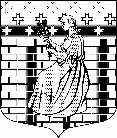 МУНИЦИПАЛЬНОЕ ОБРАЗОВАНИЕ«НОВОДЕВЯТКИНСКОЕ СЕЛЬСКОЕ ПОСЕЛЕНИЕ»ВСЕВОЛОЖСКОГО МУНИЦИПАЛЬНОГО РАЙОНАЛЕНИНГРАДСКОЙ ОБЛАСТИ188673, дер. Новое Девяткино, ул. Школьная, д. 2 , помещ. 13-Н  Всеволожский район, Ленинградская областьТел./факс (812) 679-91-50, (813-70) 65-560АДМИНИСТРАЦИЯПОСТАНОВЛЕНИЕ__22.12.2023                                                                                                     № ___428/01-04__    дер. Новое ДевяткиноВ соответствии с Федеральным законом № 131-ФЗ от 06.10.2003 «Об общих принципах организации местного самоуправления в Российской Федерации», Федеральным законом № 7-ФЗ от 10.01.2002 «Об охране окружающей среды», Федеральным законом № 52-ФЗ от 30.03.1999 «О санитарно-эпидемиологическом благополучии населения», №196-ФЗ от 10.12.1995 года «О безопасности дорожного движения», № 257-ФЗ от 08.11.2007 года «Об автомобильных дорогах и дорожной деятельности в Российской Федерации», Правилами благоустройства территории МО «Новодевяткинское сельское поселение», утвержденными решением Совета депутатов от 05.12.2018 № 90/01-07, Уставом МО «Новодевяткинское сельское поселение», с учетом информации, изложенной в письме муниципального казенного учреждения «Агентство по развитию и обслуживанию территории» МО «Новодевяткинское сельское поселение» от 12.12.2023 исх.№1127/01-07, в целях обеспечения санитарного содержания и организации уборки территории, повышения эффективности и безопасности функционирования автомобильных дорог местного значения, создания благоприятных, комфортных и безопасных условий для проживания населения на территории МО «Новодевяткинское сельское поселение», ПОСТАНОВЛЯЮ:	1. Внести следующие изменения в Постановление администрации МО «Новодевяткинское сельское поселение» № 36/01-04 от 02.03.2023 «Об утверждении маршрутных карт уборки территории МО «Новодевяткинское сельское поселение» в зимний период»: 	1.1. Приложения 1, 2, 3, 4, 5, 6 к постановлению изложить в новой редакции согласно приложениям 1, 2, 3, 4, 5, 6 к настоящему постановлению.	 	3. Опубликовать постановление в печатном средстве массовой информации органов местного самоуправления муниципального образования «Новодевяткинское сельское поселение» Всеволожского муниципального района Ленинградской области «Вестник «Новое Девяткино» и на официальном сайте муниципального образования - www.novoedevyatkino.ru в сети «Интернет».	4. Направить копию постановления в муниципальное казенное учреждение «Агентство по развитию и обслуживанию территории» муниципального образования «Новодевяткинское сельское поселение» Всеволожского муниципального района Ленинградской области.	5. Контроль исполнения постановления возложить на заместителя главы администрации А.Л. Поспелова. Глава муниципального образования						               Д.А. МайоровО внесении изменений в Постановление № 36/01-04 от 02.03.2023 «Об утверждении маршрутных карт уборки  территории МО «Новодевяткинское сельское поселение» в зимний период»